Unit 5 Lesson 3: Thousandths in Expanded FormWU Which One Doesn't Belong: Different Ways to Express a Decimal Number (Warm up)Student Task StatementWhich one doesn't belong?1 Expanded FormStudent Task StatementExplain or show why the shaded region represents .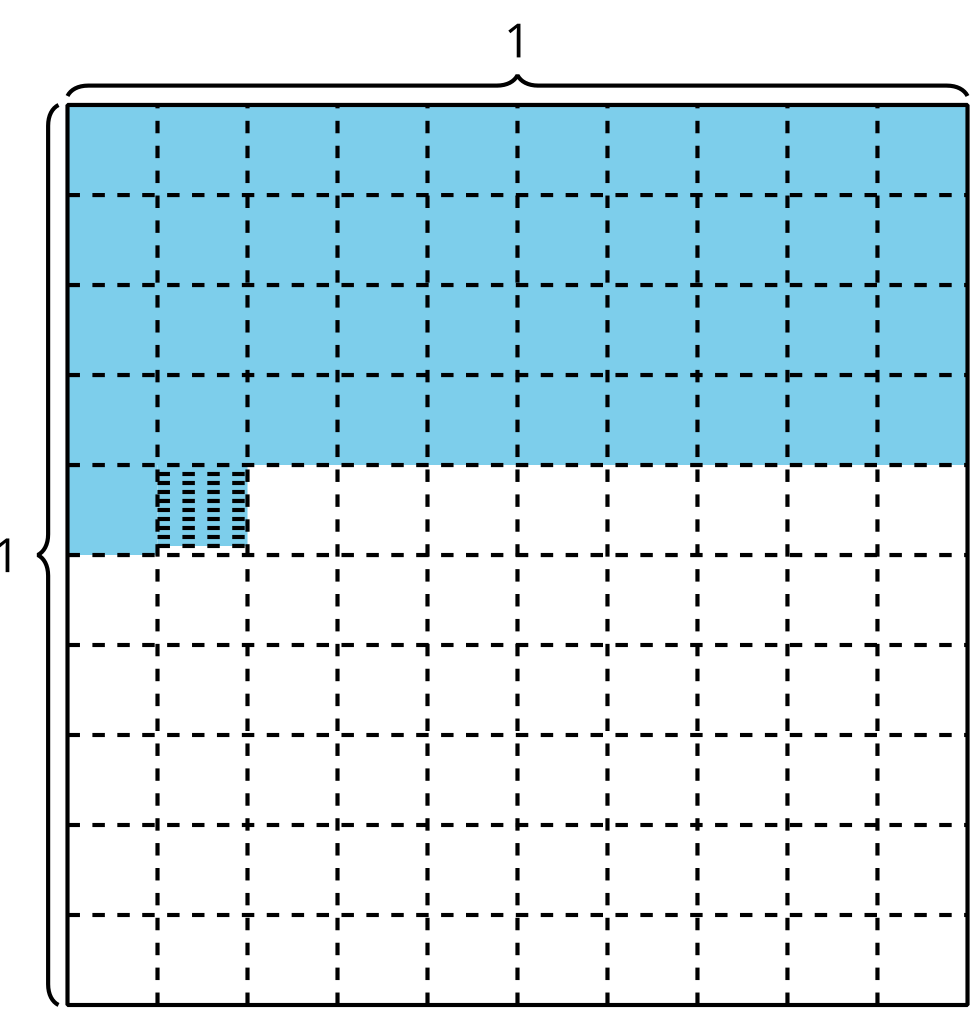 What decimal number represents the shaded region?Shade the grid to represent .Write the number  in decimal form.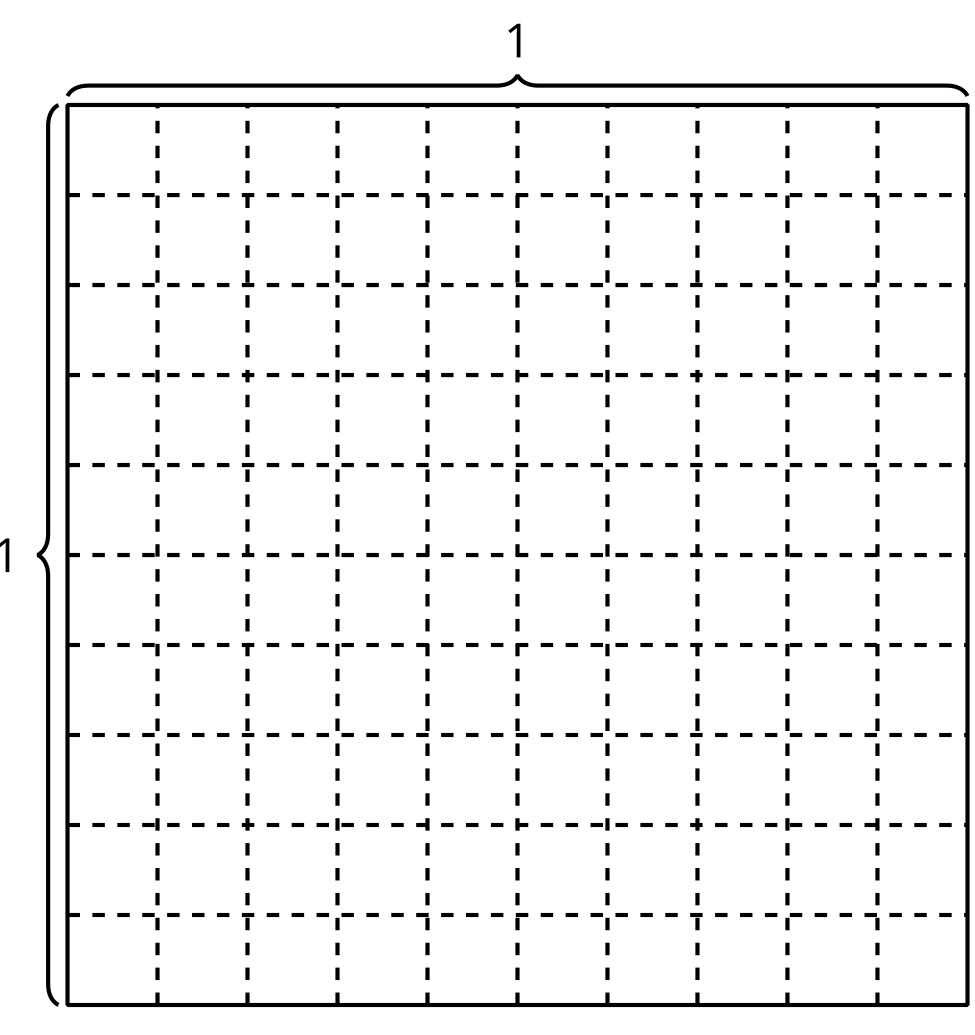 Mai says that the decimal 0.105 represents . Do you agree with Mai? Explain or show your reasoning.2 Decimal Numbers in Numerous WaysStudent Task StatementRepresent each number in as many ways as you can.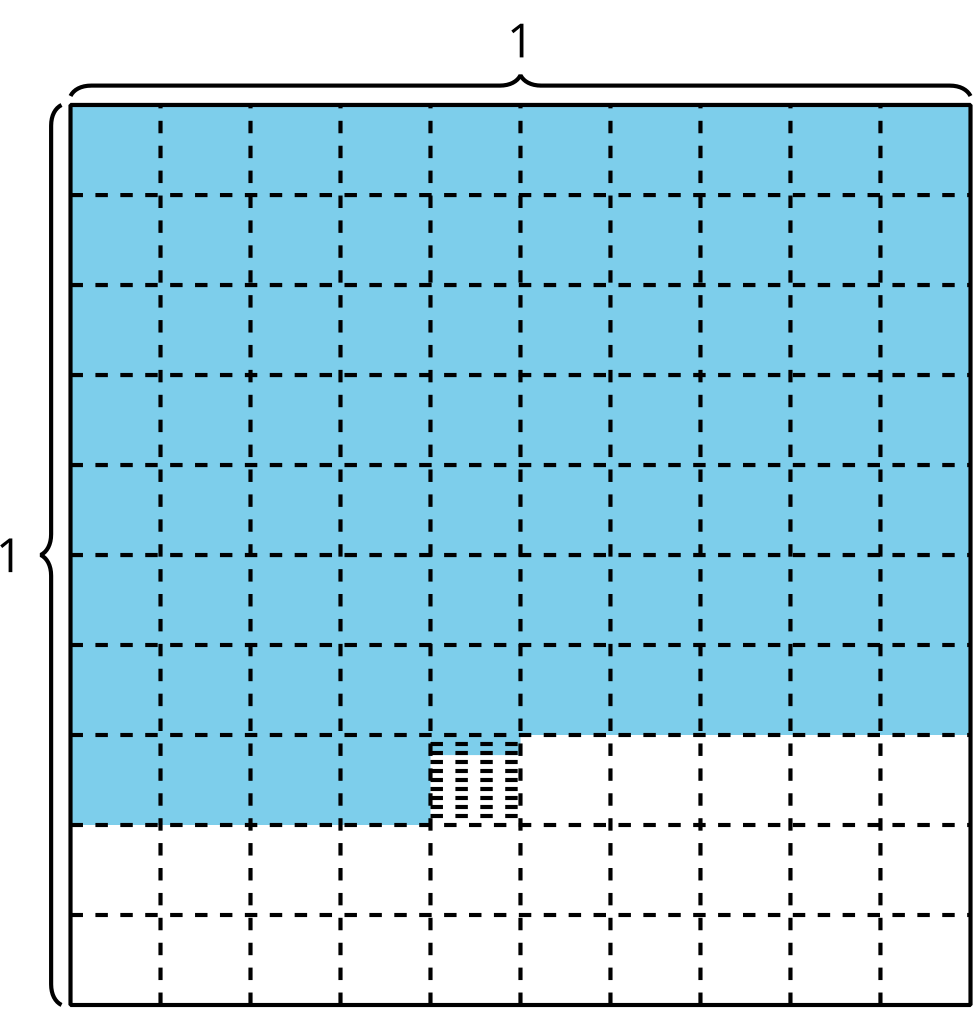 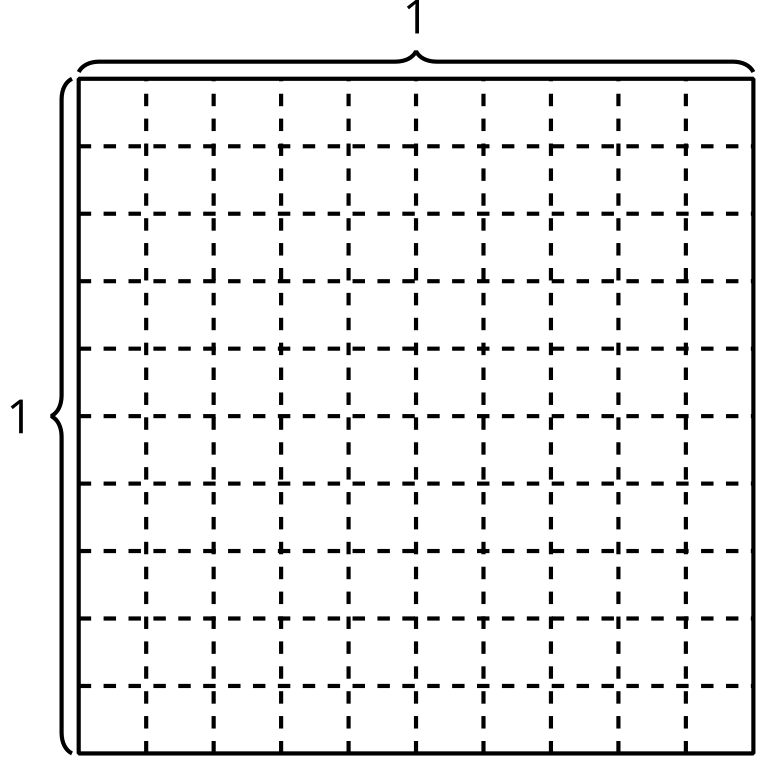  one hundred thirty-six thousandths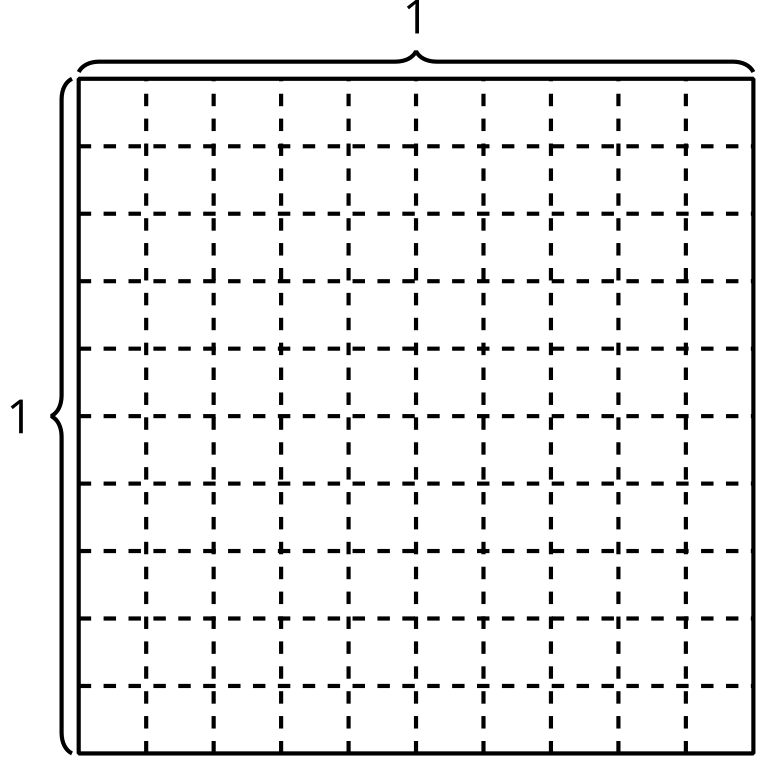 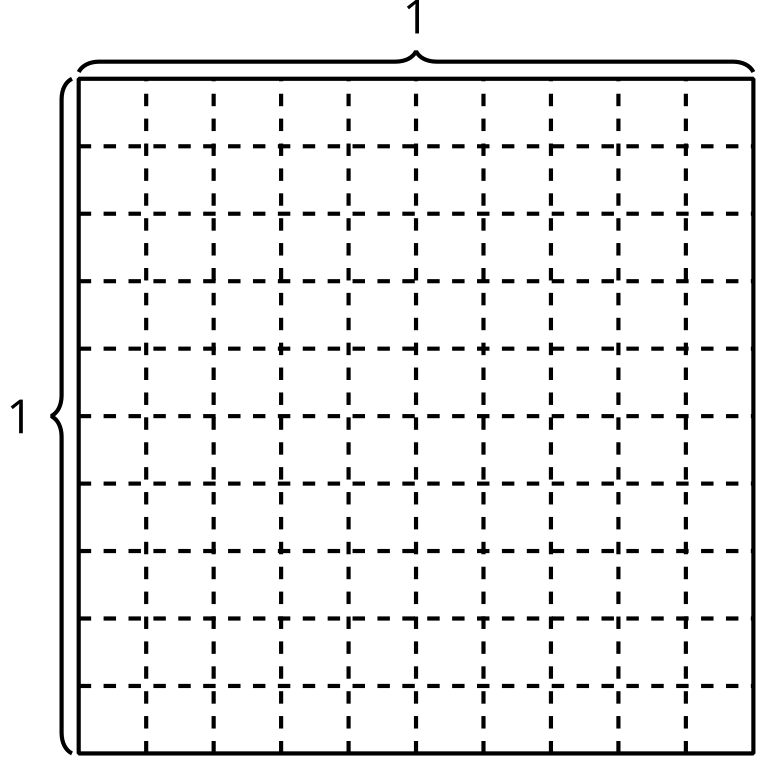 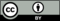 © CC BY 2021 Illustrative Mathematics®